РЕСПУБЛИКА  КРЫМАДМИНИСТРАЦИЯ НИЖНЕГОРСКОГО СЕЛЬСКОГО ПОСЕЛЕНИЯНИЖНЕГОРСКОГО РАЙОНА РЕСПУБЛИКИ КРЫМПОСТАНОВЛЕНИЕ«10» февраля 2017 г.                                             № 67Об утверждении Порядка уведомления о возникновенииличной заинтересованности, которая приводит или может привестик конфликту интересов муниципальными служащими администрацииНижнегорского сельского поселения Нижнегорского района Республики КрымВ соответствии с Федеральными законами от 02.03.2007 N 25-ФЗ "О муниципальной службе в Российской Федерации", от 25.12.2008 N 273-ФЗ "О противодействии коррупции", с целью активизации работы по противодействию коррупции в администрации Нижнегорского сельского поселения Нижнегорского района Республики Крым, руководствуясь Уставом муниципального образования Нижнегорское сельское поселение Нижнегорского района республики Крым, администрация Нижнегорского сельского поселения ПОСТАНОВИЛА:1. Утвердить Порядок уведомления о возникновении личной заинтересованности, которая приводит или может привести к конфликту интересов, муниципальными служащими администрации Нижнегорского сельского поселения Нижнегорского района Республики Крым (Приложение).2. Руководителям структурных подразделений администрации Нижнегорского сельского поселения Нижнегорского района Республики Крым обеспечить ознакомление муниципальных служащих под роспись с настоящим Постановлением;3. Обнародовать данное постановление на доске объявлений Нижнегорского сельского совета  и разместить на официальном сайте администрации Нижнегорского сельского поселения.Председатель сельского совета-Глава администрации поселения                                                                         А.А. КоноховПроект подготовил: начальник отдела по правовым вопросам и вопросам коррупции                                                                 О.В. ТерещенкоПриложение к  Постановлению
Администрации Нижнегорского сельского поселения
от 10.02.2017 г. N 671. Настоящий Порядок разработан в соответствии с пунктом 2 статьи 11 Федерального закона от 28.12.2008 N 273-ФЗ "О противодействии коррупции", подпунктом 11 пункта 1 статьи 12 Федерального закона от 02.03.2007 N 25-ФЗ "О муниципальной службе в Российской Федерации и в целях обеспечения реализации, предусмотренной в федеральных законах обязанности муниципального служащего уведомлять в письменной форме своего непосредственного руководителя о личной заинтересованности при исполнении должностных обязанностей, которая может привести к конфликту интересов, и принимать меры по предотвращению подобного конфликта, и определяет:- порядок уведомления о возникновении личной заинтересованности, которая приводит или может привести к конфликту интересов, муниципальными служащими администрации Нижнегорского сельского поселения Нижнегорского района Республики Крым (далее - уведомление), муниципальными служащими, замещающими должности муниципальной службы администрации Нижнегорского сельского поселения Нижнегорского района Республики Крым, установленные в целях непосредственного обеспечения исполнения полномочий председателя Нижнегорского сельского совета-главы администрации Нижнегорского сельского поселения , обеспечения исполнения полномочий Администрации администрации Нижнегорского сельского поселения Нижнегорского района Республики Крым (далее - муниципальные служащие);- перечень сведений, содержащихся в таких уведомлениях;- порядок регистрации этих уведомлений и организацию мер по предотвращению или урегулированию конфликта интересов.2. Под конфликтом интересов на муниципальной службе понимается ситуация, при которой личная заинтересованность (прямая или косвенная) муниципального служащего влияет или может повлиять на надлежащее исполнение им должностных (служебных) обязанностей и при которой возникает или может возникнуть противоречие между личной заинтересованностью муниципального служащего и правами и законными интересами граждан, организаций, общества или государства, способное привести к причинению вреда правам и законным интересам граждан, организаций, общества или государства.3. Под личной заинтересованностью муниципального служащего, которая влияет или может повлиять на надлежащее исполнение им должностных (служебных) обязанностей, понимается возможность получения муниципальным служащим при исполнении должностных (служебных) обязанностей доходов в виде денег, ценностей, иного имущества или услуг имущественного характера, иных имущественных прав для себя или третьих лиц.4. Муниципальный служащий обязан в письменной форме уведомить о возникновении личной заинтересованности, которая приводит или может привести к конфликту интересов, своего непосредственного руководителя или представителя нанимателя (работодателя) (далее - работодатель).5. При нахождении муниципального служащего в служебной командировке, не при исполнении должностных (служебных) обязанностей и вне пределов места работы, при возникновении личной заинтересованности, которая приводит или может привести к конфликту интересов, обязан уведомить об этом с помощью любых доступных средств связи своего непосредственного руководителя или работодателя и (или) кадровую службу (лицо, ответственное за профилактику коррупционных и иных правонарушений), а по прибытии к месту прохождения муниципальной службы - оформить уведомление.6. Невыполнение муниципальным служащим обязанности, предусмотренной пунктом 4 Порядка, является основанием для привлечения его к ответственности в соответствии с законодательством Российской Федерации.7. Информирование муниципальным служащим своего непосредственного руководителя или работодателя о возникновении личной заинтересованности, которая приводит или может привести к конфликту интересов, осуществляется путем составления этим муниципальным служащим письменного уведомления согласно Приложению N 1 к настоящему Порядку.8. Уведомление должно содержать сведения:1) о муниципальном служащем, составившем уведомление (фамилия, имя, отчество, замещаемая должность);2) описание личной заинтересованности, которая приводит или может привести к возникновению конфликта интересов;3) описание должностных обязанностей, на исполнение которых может негативно повлиять либо негативно влияет личная заинтересованность;4) предложения по урегулированию конфликта интересов.Уведомление подписывается муниципальным служащим с указанием даты составления уведомления.9. Уведомление подается муниципальным служащим или непосредственным руководителем в кадровую службу (лицу, ответственному за профилактику коррупционных и иных правонарушений) администрации Нижнегорского сельского поселения Нижнегорского района Республики Крым либо направляется почтовым отправлением (в том числе заказным) в адрес работодателя и подлежит регистрации в журнале регистрации уведомлений о возникновении личной заинтересованности, которая приводит или может привести к конфликту интересов, по форме согласно Приложению N 2 к настоящему Порядку.В журнале регистрации уведомлений указывается регистрационный номер, который присваивается уведомлению в момент его регистрации, дата регистрации уведомления, а также сведения о муниципальном служащем, составившем уведомление. Нумерация ведется в пределах календарного года, исходя из даты регистрации. Регистрационный номер, дата регистрации уведомления указываются также на первой странице текста уведомления. Журнал регистрации хранится в течение 5 лет со дня регистрации в нем последнего уведомления, после чего подлежит уничтожению.Копия уведомления с отметкой о регистрации вручается муниципальному служащему, составившему уведомление, по его требованию.10. Кадровая служба (лицо, ответственное за профилактику коррупционных и иных правонарушений) администрации Нижнегорского сельского поселения Нижнегорского района Республики Крым передает работодателю поступившие уведомления в день их регистрации.11. Для дополнительного выяснения обстоятельств, содержащихся в уведомлении, по решению работодателя может проводиться проверка кадровой службой (лицом, ответственным за профилактику коррупционных и иных правонарушений) администрации Нижнегорского сельского поселения Нижнегорского района Республики Крым.Муниципальный служащий, направивший уведомление, в ходе проведения проверки имеет право:1) давать устные и письменные объяснения, представлять заявления и иные документы;2) ознакомиться по окончании проверки с материалами проверки, если это не противоречит требованиям неразглашения сведений, составляющих государственную или иную охраняемую законом тайну.12. Работодатель направляет уведомление (и результаты проверки, в случае ее проведения) в комиссию администрации Нижнегорского сельского поселения Нижнегорского района Республики Крым по соблюдению требований к служебному поведению муниципальными служащими и урегулированию конфликта интересов, и с учетом решения комиссии, принимает решение о том, действительно ли личная заинтересованность приводит или может привести к конфликту интересов, и определяет необходимые меры по предотвращению или урегулированию конфликта интересов.13. Работодатель, если ему стало известно о возникновении у муниципального служащего личной заинтересованности, которая приводит или может привести к конфликту интересов, обязан принять меры по предотвращению или урегулированию конфликта интересов.Предотвращение или урегулирование конфликта интересов может состоять в изменении должностного или служебного положения муниципального служащего, являющегося стороной конфликта интересов, вплоть до его отстранения от исполнения должностных (служебных) обязанностей в установленном порядке, и (или) в отказе его от выгоды, явившейся причиной возникновения конфликта интересов. Предотвращение и урегулирование конфликта интересов, стороной которого является муниципальный служащий, осуществляются путем отвода или самоотвода муниципального служащего в случаях и порядке, предусмотренных законодательством Российской Федерации.14. Кадровая служба (лицо, ответственное за профилактику коррупционных и иных правонарушений) обеспечивает информирование о принятом работодателем решении лицо, представившее уведомление, в течение двух рабочих дней с момента принятия соответствующего решения.15. Непринятие муниципальным служащим, являющимся работодателем, которому стало известно о возникновении у подчиненного ему муниципального служащего личной заинтересованности, которая приводит или может привести к конфликту интересов, подлежит увольнению (освобождению от должности) в связи с утратой доверия также в случае непринятия им мер по предотвращению и (или) урегулированию конфликта интересов, стороной которого является подчиненный ему муниципальный служащий.Приложение N 1 
к ПорядкуФОРМА УВЕДОМЛЕНИЯ                               Руководителю                               ____________________________________________                                 (инициалы, фамилия в дательном падеже)                               от _________________________________________                                 фамилия, инициалы муниципального служащего                                            в родительном падеже)                               ____________________________________________                                       (наименование должности                               ____________________________________________                                    с указанием подразделения органа)                                УВЕДОМЛЕНИЕ                О ВОЗНИКНОВЕНИИ ЛИЧНОЙ ЗАИНТЕРЕСОВАННОСТИ,        КОТОРАЯ ПРИВОДИТ ИЛИ МОЖЕТ ПРИВЕСТИ К КОНФЛИКТУ ИНТЕРЕСОВ,МУНИЦИПАЛЬНОГО СЛУЖАЩЕГО АДМИНИСТРАЦИИ НИЖНЕГОРСКОГО СЕЛЬСКОГО ПОСЕЛЕНИЯ НИЖНЕГОРСКОГО РАЙОНА РЕСПУБЛИКИ КРЫМСообщаю, что:1. ________________________________________________________________________      (Описание личной заинтересованности, которая приводит или может___________________________________________________________________________               привести к возникновению конфликта интересов)____________________________________________________________________________________________________________________________________________________________________________________________________________________________________________________________________________________________________________2. ________________________________________________________________________      (Описание должностных обязанностей, на исполнение которых может___________________________________________________________________________    негативно повлиять либо негативно влияет личная заинтересованность)_________________________________________________________________________________________________________________________________________________________________________________________________________________________________3. ________________________________________________________________________            (Предложения по урегулированию конфликта интересов)_________________________________________________________________________________________________________________________________________________________________________________________________________________________________"__" _______________ 20__ г.                             __________________                                                             (подпись)ЖУРНАЛ РЕГИСТРАЦИИ ПОСТУПИВШИХ УВЕДОМЛЕНИЙ О ВОЗНИКНОВЕНИИ ЛИЧНОЙ ЗАИНТЕРЕСОВАННОСТИ, КОТОРАЯ ПРИВОДИТ ИЛИ МОЖЕТ ПРИВЕСТИ К КОНФЛИКТУ ИНТЕРЕСОВ, МУНИЦИПАЛЬНЫХ СЛУЖАЩИХ АДМИНИСТРАЦИИ НИЖНЕГОСРКОГО СЕЛЬСКОГО ПОСЕЛЕНИЯ НИЖНЕГОСРКОГО РАЙОНА РЕСПУБЛИКИ КРЫМ-----------------+--------------+-------------+---------+---------+--------------+------------¦   Уведомление   ¦   Ф.И.О.,    ¦Наименование ¦Ф.И.О.   ¦Подпись  ¦Подпись лица, ¦  Отметка  ¦+-----+-----------+  должность   ¦структурного ¦регистри-¦регистри-¦представившего¦о получении¦¦номер¦   дата    ¦муниципального¦подразделения¦рующего  ¦рующего  ¦ уведомление  ¦   копии   ¦¦     ¦регистрации¦  служащего,  ¦   органа    ¦         ¦         ¦              ¦уведомления¦¦     ¦           ¦  подавшего   ¦             ¦         ¦         ¦              ¦  ("копию  ¦¦     ¦           ¦ уведомление  ¦             ¦         ¦         ¦              ¦ получил", ¦¦     ¦           ¦              ¦             ¦         ¦         ¦              ¦ подпись)  ¦+-----+-----------+--------------+-------------+---------+---------+--------------+-----------+¦  1  ¦     2     ¦      3       ¦      4      ¦    5    ¦    6    ¦      7       ¦     8     ¦+-----+-----------+--------------+-------------+---------+---------+--------------+-----------++-----+-----------+--------------+-------------+---------+---------+--------------+-----------++-----+-----------+--------------+-------------+---------+---------+--------------+-----------+------+-----------+--------------+-------------+---------+---------+--------------+-----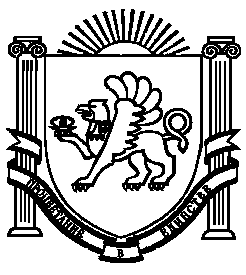 